    KARÁCSONY                                           BOŽIĆ"Karácsony este dallam száll, Szívedbe hatol, s benne hál. Angyalok énekét hozza a szél: Szép Karácsonyt, boldogságot ígér." Minden Kedves látogatónak , tanulónknak ,dolgozónknak  békés, boldog karácsonyi ünnepeket kívánunk! Ljubav i radost, nježnost i blagost, sreća i vedrina, osmijeh i toplina, neka svega toga tebi i najmilijima ovaj Božić ima!!!           Der Himmel zündet uns die hellsten Sterne,
das Dunkle in uns schwindet und leiser wird das Jahr.
Weihnachtliche Grüsse send' ich aus der Ferne
und wünsche alles Gute für das nächste Jahr.                                               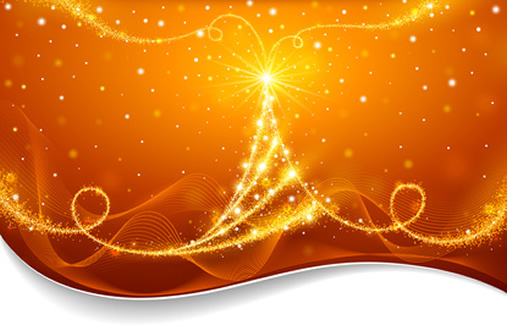 BOŽIĆNA  IZLOŽBA                                   KARÁCSONYI  VÁSÁR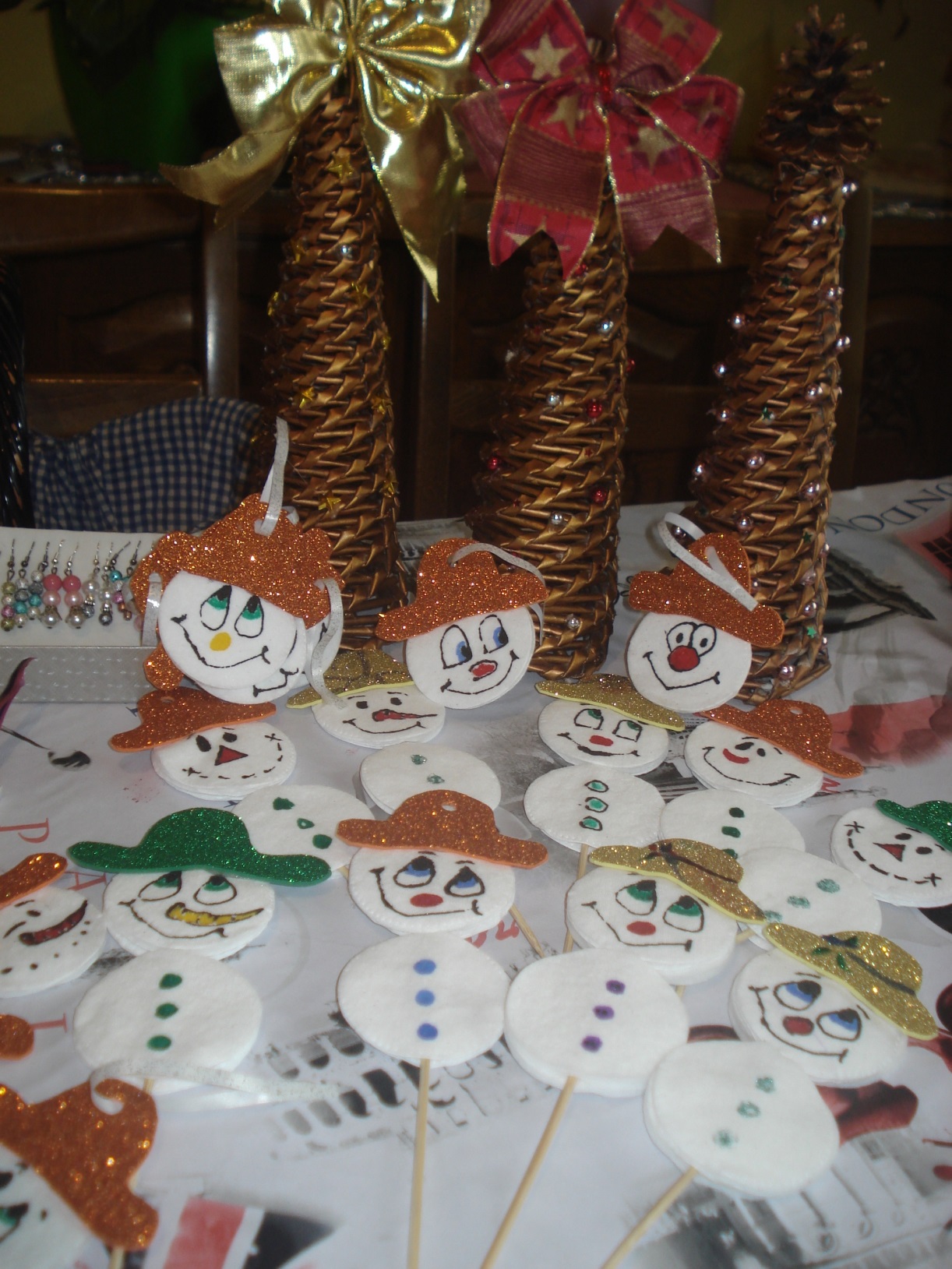 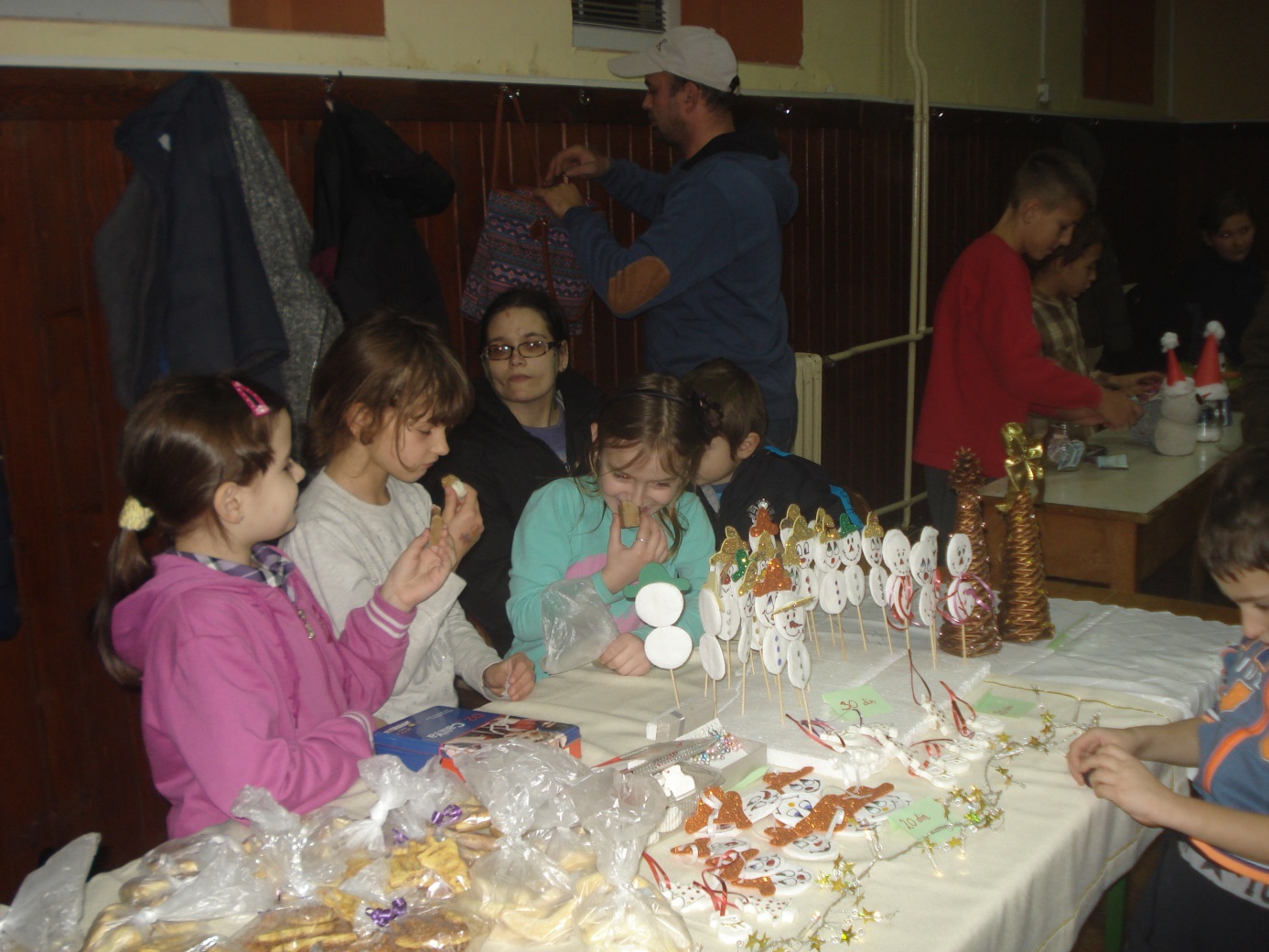 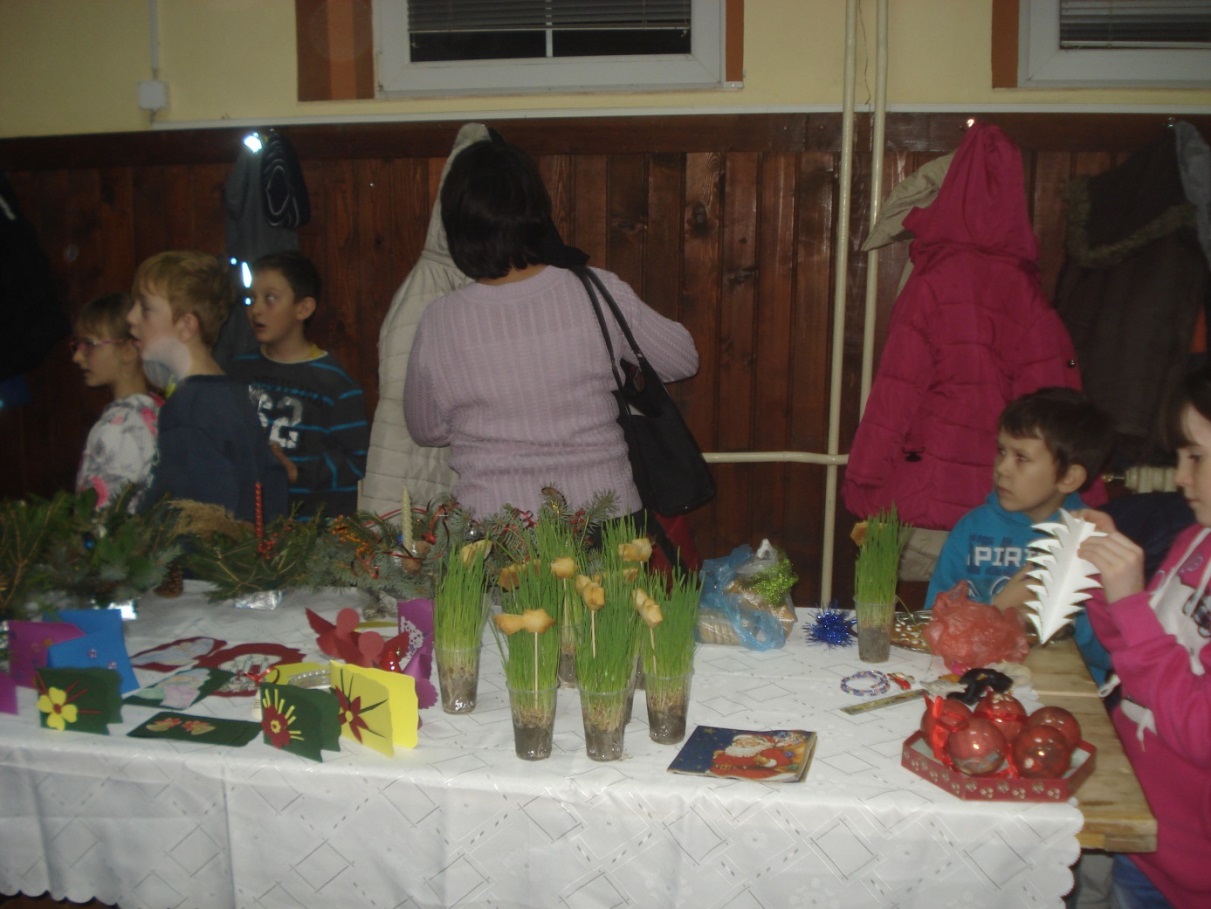 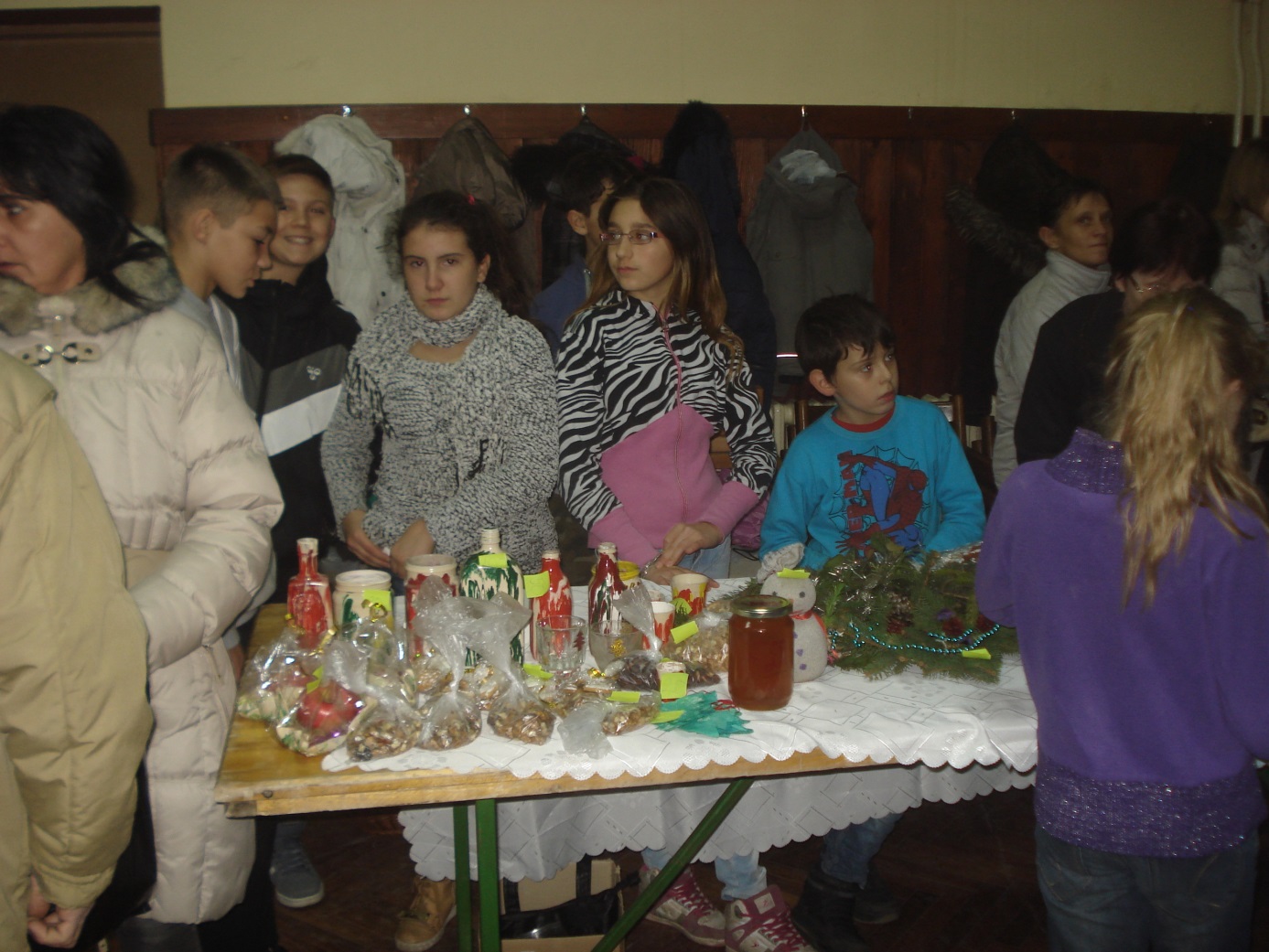 